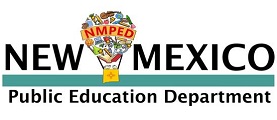 Initial Licensed Practical Nurse, Grades Pre K-12 License ChecklistDocuments Required:  Social Security number provided, (Copy of card needs to be provided, if social not placed on application)  Verification a current American Red Cross, American Heart Association or National Safety Council certification in CPR  Verification a current First Aid  Verification Completion of a state approved and/or nationally accredited program of study for practical nursing Verification of a Current LPN license issued by the NM Board of Nursing Verification of a minimum of 1 year of supervised clinical nursing experience outside of a school setting  Superintendent Verification Form that an orientation was completedFor office use only: Email sent requesting:       Level 1:  3 year license issued        Comments:      Licensee’s Name:                                         File Number:                 Application Date:          Issue/Review Date:      Consultant’s Name: License Type:           705